St Angela’s College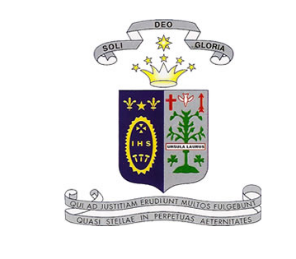 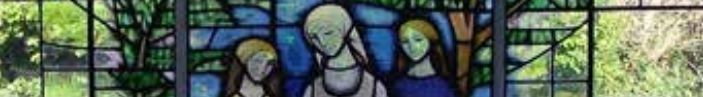 First Year Enrolment Application Form 2021Please complete in BLOCK CAPITALSTUDENT INFORMATIONSurname: ________________________ Christian Name: _________________________ Student PPS No: _____________Address: ________________________________________________________________ Post code: __________________Date of Birth: ___________________________Religion: _______________________ Nationality: ______________________ Country of Birth: _____________________Parent E-mail address(s): ________________________________________ Name and Address of present Primary School: ______________________________________________________________Name/s of sister/s currently attending St Angela’s College:Name: _______________________________________ Date of Birth: _________________ Class: ________________Name: _______________________________________ Date of Birth: _________________ Class: ________________Name: _______________________________________ Date of Birth: _________________ Class: ________________Name/s of sister/s previously in St Angela’s College ________________________________________Year of L.C_______Name of mother who attended St Angela’s College ________________________________________ Year of L.C_______						     (Mother’s Maiden name)PARENT/GUARDIAN DETAILSName of Mother: ____________________________________________________ Mobile No: _______________________Name of Father: _____________________________________________________ Mobile No: _______________________SPECIAL EDUCATIONAL NEEDS 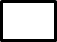 Does your daughter have a Special Education need?		Yes 			NoPlease specify: ____________________________________________________________________________________________________________________________________________________________________________________________Does your daughter hold an Irish Exemption?		Yes 		NoIf you answered YES, a copy of the exemption granted through the Primary School must be provided following an offer and acceptance of a place in St Angela’s College I certify that the above information is correct and I wish to have the above-named child considered for registration in St Angela’s College. Signature (1) _____________________________ (2) ________________________________ Date: ____________________		Parent/Guardian				Parent/Guardian				